Администрация муниципального образования «Город Астрахань»РАСПОРЯЖЕНИЕ17 июня 2021 года № 1052-р«Об утверждении Порядка возврата или перечисления средств, поступающих во временное распоряжение получателей средств бюджета муниципального образования «Город Астрахань»На основании статьи 242.17 Бюджетного кодекса Российской Федерации и в соответствии со статьей 39.11 Земельного кодекса Российской Федерации, Федеральными законами «О приватизации государственного и муниципального имущества», «О контрактной системе в сфере закупок товаров, работ, услуг для обеспечения государственных и муниципальных нужд», постановлениями Правительства Российской Федерации от 03.12.2014 № 1299 «О утверждении правил проведения публичных торгов по продаже объектов незавершенного строительства» и от 27.03.2020 № 356 «О случаях и порядке возврата или перечисления средств, поступающих во временное распоряжение получателей бюджетных средств», приказом Федеральной антимонопольной службы от 10.02.2010 № 67 «О порядке проведения конкурсов или аукционов на право заключения договоров аренды, договоров безвозмездного пользования, договоров доверительного управления имуществом, иных договоров, предусматривающих переход прав в отношении государственного или муниципального имущества, и перечне видов имущества в отношении которого заключение указанных договоров может осуществляться проведения торгов в форме конкурса»:1. Утвердить прилагаемый к настоящему распоряжению администрации муниципального образования «Город Астрахань» Порядок возврата или перечисления средств, поступающих во временное распоряжение получателей средств бюджета муниципального образования «Город Астрахань».2. Признать утратившим силу распоряжение администрации муниципального образования «Город Астрахань» от 26.03.2018 № 1640-р «Об утверждении порядка открытия и ведения лицевых счетов для учета операций со средствами, поступающими во временное распоряжение получателей бюджетных средств муниципального образования «Город Астрахань».3. Управлению информационной политики администрации муниципального образования «Город Астрахань» разместить настоящее распоряжение администрации муниципального образования «Город Астрахань» на официальном сайте администрации муниципального образования «Город Астрахань».4. Управлению контроля и документооборота администрации муниципального образования «Город Астрахань» внести соответствующее изменение в поисково-справочную систему правовых актов администрации муниципального образования «Город Астрахань».5. Настоящее распоряжение администрации муниципального образования «Город Астрахань» вступает в силу с момента его подписания.Глава муниципального образования «Город Астрахань»М. Н. Пермякова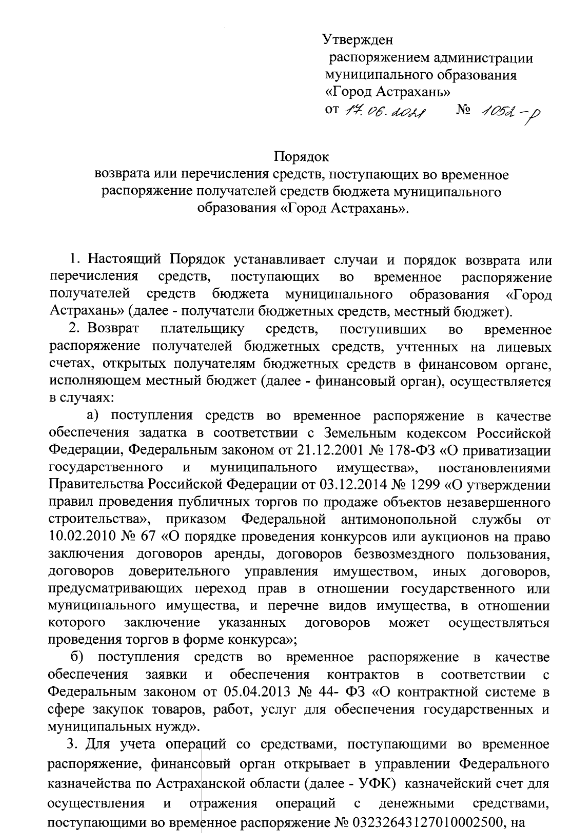 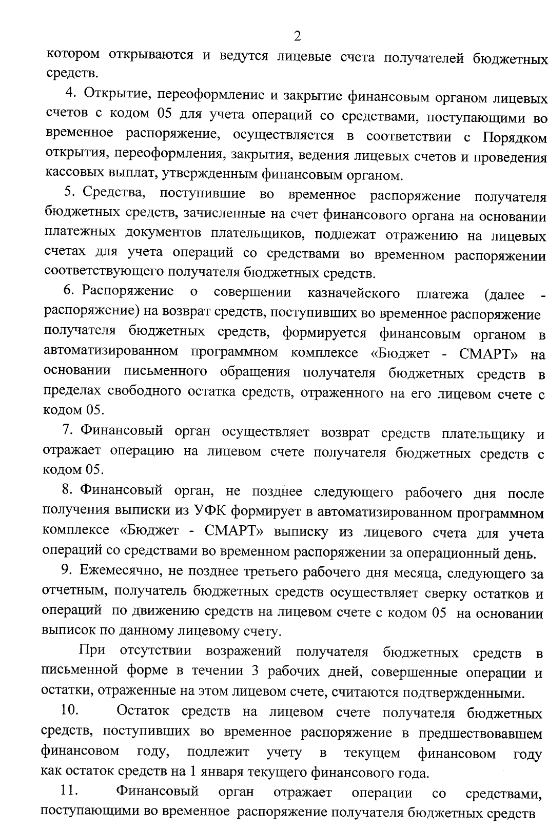 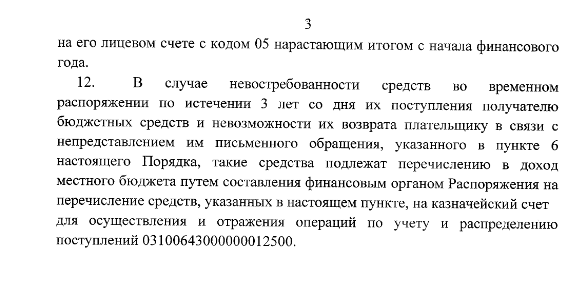 